游游江山团队/散客确认书打印日期：2022/7/10 11:56:05甲方南充青旅阆中分社南充青旅阆中分社联系人小何联系电话1899072598518990725985乙方重庆友联国际旅行社有限公司重庆友联国际旅行社有限公司联系人庞琳联系电话1301812956613018129566团期编号YN20220712庞琳12YN20220712庞琳12产品名称【花间糖】昆大丽双飞/双高铁一动6天【花间糖】昆大丽双飞/双高铁一动6天【花间糖】昆大丽双飞/双高铁一动6天【花间糖】昆大丽双飞/双高铁一动6天发团日期2022-07-122022-07-12回团日期2022-07-17参团人数3(3大)3(3大)大交通信息大交通信息大交通信息大交通信息大交通信息大交通信息大交通信息大交通信息启程 2022-07-12 G2883 重庆西→昆明南 10:10-14:29
返程 2022-07-17 G3472 昆明南→重庆西 11:38-16:1启程 2022-07-12 G2883 重庆西→昆明南 10:10-14:29
返程 2022-07-17 G3472 昆明南→重庆西 11:38-16:1启程 2022-07-12 G2883 重庆西→昆明南 10:10-14:29
返程 2022-07-17 G3472 昆明南→重庆西 11:38-16:1启程 2022-07-12 G2883 重庆西→昆明南 10:10-14:29
返程 2022-07-17 G3472 昆明南→重庆西 11:38-16:1启程 2022-07-12 G2883 重庆西→昆明南 10:10-14:29
返程 2022-07-17 G3472 昆明南→重庆西 11:38-16:1启程 2022-07-12 G2883 重庆西→昆明南 10:10-14:29
返程 2022-07-17 G3472 昆明南→重庆西 11:38-16:1启程 2022-07-12 G2883 重庆西→昆明南 10:10-14:29
返程 2022-07-17 G3472 昆明南→重庆西 11:38-16:1启程 2022-07-12 G2883 重庆西→昆明南 10:10-14:29
返程 2022-07-17 G3472 昆明南→重庆西 11:38-16:1旅客名单旅客名单旅客名单旅客名单旅客名单旅客名单旅客名单旅客名单姓名证件号码证件号码联系电话姓名证件号码证件号码联系电话1、谢佳志5113812002122002505113812002122002502、赵爽512930197409186885512930197409186885133207770663、谢运琳512927197604201595512927197604201595重要提示：请仔细检查，名单一旦出错不可更改，只能退票后重买，造成损失，我社不予负责，出票名单以贵社提供的客人名单为准；具体航班时间及行程内容请参照出团通知。重要提示：请仔细检查，名单一旦出错不可更改，只能退票后重买，造成损失，我社不予负责，出票名单以贵社提供的客人名单为准；具体航班时间及行程内容请参照出团通知。重要提示：请仔细检查，名单一旦出错不可更改，只能退票后重买，造成损失，我社不予负责，出票名单以贵社提供的客人名单为准；具体航班时间及行程内容请参照出团通知。重要提示：请仔细检查，名单一旦出错不可更改，只能退票后重买，造成损失，我社不予负责，出票名单以贵社提供的客人名单为准；具体航班时间及行程内容请参照出团通知。重要提示：请仔细检查，名单一旦出错不可更改，只能退票后重买，造成损失，我社不予负责，出票名单以贵社提供的客人名单为准；具体航班时间及行程内容请参照出团通知。重要提示：请仔细检查，名单一旦出错不可更改，只能退票后重买，造成损失，我社不予负责，出票名单以贵社提供的客人名单为准；具体航班时间及行程内容请参照出团通知。重要提示：请仔细检查，名单一旦出错不可更改，只能退票后重买，造成损失，我社不予负责，出票名单以贵社提供的客人名单为准；具体航班时间及行程内容请参照出团通知。重要提示：请仔细检查，名单一旦出错不可更改，只能退票后重买，造成损失，我社不予负责，出票名单以贵社提供的客人名单为准；具体航班时间及行程内容请参照出团通知。费用明细费用明细费用明细费用明细费用明细费用明细费用明细费用明细序号项目项目数量单价小计备注备注1成人成人32720.008160.00合计总金额：捌仟壹佰陆拾元整总金额：捌仟壹佰陆拾元整总金额：捌仟壹佰陆拾元整总金额：捌仟壹佰陆拾元整8160.008160.008160.00请将款项汇入我社指定账户并传汇款凭证，如向非指定或员工个人账户等汇款，不作为团款确认，且造成的损失我社概不负责；出团前须结清所有费用！请将款项汇入我社指定账户并传汇款凭证，如向非指定或员工个人账户等汇款，不作为团款确认，且造成的损失我社概不负责；出团前须结清所有费用！请将款项汇入我社指定账户并传汇款凭证，如向非指定或员工个人账户等汇款，不作为团款确认，且造成的损失我社概不负责；出团前须结清所有费用！请将款项汇入我社指定账户并传汇款凭证，如向非指定或员工个人账户等汇款，不作为团款确认，且造成的损失我社概不负责；出团前须结清所有费用！请将款项汇入我社指定账户并传汇款凭证，如向非指定或员工个人账户等汇款，不作为团款确认，且造成的损失我社概不负责；出团前须结清所有费用！请将款项汇入我社指定账户并传汇款凭证，如向非指定或员工个人账户等汇款，不作为团款确认，且造成的损失我社概不负责；出团前须结清所有费用！请将款项汇入我社指定账户并传汇款凭证，如向非指定或员工个人账户等汇款，不作为团款确认，且造成的损失我社概不负责；出团前须结清所有费用！请将款项汇入我社指定账户并传汇款凭证，如向非指定或员工个人账户等汇款，不作为团款确认，且造成的损失我社概不负责；出团前须结清所有费用！账户信息账户信息账户信息账户信息账户信息账户信息账户信息账户信息建行恩施施州支行建行恩施施州支行建行恩施施州支行湖北瀚丰国际旅行社有限公司湖北瀚丰国际旅行社有限公司420501726028000003524205017260280000035242050172602800000352建行沙坪坝支行建行沙坪坝支行建行沙坪坝支行重庆友联国际旅行社有限公司重庆友联国际旅行社有限公司500501056200000005865005010562000000058650050105620000000586行程安排行程安排行程安排行程安排行程安排行程安排行程安排行程安排2022/07/12重庆-昆明重庆-昆明重庆-昆明重庆-昆明重庆-昆明重庆-昆明重庆-昆明2022/07/12贵宾搭乘飞机或高铁前往昆明，我社专业人员安排接站，专业人员协助办理酒店入住手续。贵宾搭乘飞机或高铁前往昆明，我社专业人员安排接站，专业人员协助办理酒店入住手续。贵宾搭乘飞机或高铁前往昆明，我社专业人员安排接站，专业人员协助办理酒店入住手续。贵宾搭乘飞机或高铁前往昆明，我社专业人员安排接站，专业人员协助办理酒店入住手续。贵宾搭乘飞机或高铁前往昆明，我社专业人员安排接站，专业人员协助办理酒店入住手续。贵宾搭乘飞机或高铁前往昆明，我社专业人员安排接站，专业人员协助办理酒店入住手续。贵宾搭乘飞机或高铁前往昆明，我社专业人员安排接站，专业人员协助办理酒店入住手续。2022/07/12早餐：；午餐：；晚餐：；住宿：昆明早餐：；午餐：；晚餐：；住宿：昆明早餐：；午餐：；晚餐：；住宿：昆明早餐：；午餐：；晚餐：；住宿：昆明早餐：；午餐：；晚餐：；住宿：昆明早餐：；午餐：；晚餐：；住宿：昆明早餐：；午餐：；晚餐：；住宿：昆明2022/07/13昆明-楚雄昆明-楚雄昆明-楚雄昆明-楚雄昆明-楚雄昆明-楚雄昆明-楚雄2022/07/13贵宾按照提前约定时间起床，早餐后乘车前往石林，抵达后畅游AAAAA级风景区，天下第一奇观多姿多彩的喀斯特地貌、世界自然遗产【石林】（已含电瓶车，游览时间为120分钟），观阿诗玛、剑峰池、望峰亭、双鸟渡食、石林湖、小石林等奇景，品味“群峰壁立，千嶂叠翠的壮美景观。中餐享用彩云花王宴。下午乘车前往【滇池海埂大坝】观美丽的“高原明珠”滇池，眺望有“睡美人”山之美称的西山。后乘车前往楚雄，晚宴享用特色药膳火锅，一口药膳一口美味，口感清甜、营养丰富，它将成为你最美好的旅行记忆。晚入住楚雄温泉酒店。特别提示：由于楚雄只有一家温泉酒店，如遇旺季温泉酒店不能保证用房的情况下，我们将有权将温泉酒店调整为同级别的非温泉酒店入住。贵宾按照提前约定时间起床，早餐后乘车前往石林，抵达后畅游AAAAA级风景区，天下第一奇观多姿多彩的喀斯特地貌、世界自然遗产【石林】（已含电瓶车，游览时间为120分钟），观阿诗玛、剑峰池、望峰亭、双鸟渡食、石林湖、小石林等奇景，品味“群峰壁立，千嶂叠翠的壮美景观。中餐享用彩云花王宴。下午乘车前往【滇池海埂大坝】观美丽的“高原明珠”滇池，眺望有“睡美人”山之美称的西山。后乘车前往楚雄，晚宴享用特色药膳火锅，一口药膳一口美味，口感清甜、营养丰富，它将成为你最美好的旅行记忆。晚入住楚雄温泉酒店。特别提示：由于楚雄只有一家温泉酒店，如遇旺季温泉酒店不能保证用房的情况下，我们将有权将温泉酒店调整为同级别的非温泉酒店入住。贵宾按照提前约定时间起床，早餐后乘车前往石林，抵达后畅游AAAAA级风景区，天下第一奇观多姿多彩的喀斯特地貌、世界自然遗产【石林】（已含电瓶车，游览时间为120分钟），观阿诗玛、剑峰池、望峰亭、双鸟渡食、石林湖、小石林等奇景，品味“群峰壁立，千嶂叠翠的壮美景观。中餐享用彩云花王宴。下午乘车前往【滇池海埂大坝】观美丽的“高原明珠”滇池，眺望有“睡美人”山之美称的西山。后乘车前往楚雄，晚宴享用特色药膳火锅，一口药膳一口美味，口感清甜、营养丰富，它将成为你最美好的旅行记忆。晚入住楚雄温泉酒店。特别提示：由于楚雄只有一家温泉酒店，如遇旺季温泉酒店不能保证用房的情况下，我们将有权将温泉酒店调整为同级别的非温泉酒店入住。贵宾按照提前约定时间起床，早餐后乘车前往石林，抵达后畅游AAAAA级风景区，天下第一奇观多姿多彩的喀斯特地貌、世界自然遗产【石林】（已含电瓶车，游览时间为120分钟），观阿诗玛、剑峰池、望峰亭、双鸟渡食、石林湖、小石林等奇景，品味“群峰壁立，千嶂叠翠的壮美景观。中餐享用彩云花王宴。下午乘车前往【滇池海埂大坝】观美丽的“高原明珠”滇池，眺望有“睡美人”山之美称的西山。后乘车前往楚雄，晚宴享用特色药膳火锅，一口药膳一口美味，口感清甜、营养丰富，它将成为你最美好的旅行记忆。晚入住楚雄温泉酒店。特别提示：由于楚雄只有一家温泉酒店，如遇旺季温泉酒店不能保证用房的情况下，我们将有权将温泉酒店调整为同级别的非温泉酒店入住。贵宾按照提前约定时间起床，早餐后乘车前往石林，抵达后畅游AAAAA级风景区，天下第一奇观多姿多彩的喀斯特地貌、世界自然遗产【石林】（已含电瓶车，游览时间为120分钟），观阿诗玛、剑峰池、望峰亭、双鸟渡食、石林湖、小石林等奇景，品味“群峰壁立，千嶂叠翠的壮美景观。中餐享用彩云花王宴。下午乘车前往【滇池海埂大坝】观美丽的“高原明珠”滇池，眺望有“睡美人”山之美称的西山。后乘车前往楚雄，晚宴享用特色药膳火锅，一口药膳一口美味，口感清甜、营养丰富，它将成为你最美好的旅行记忆。晚入住楚雄温泉酒店。特别提示：由于楚雄只有一家温泉酒店，如遇旺季温泉酒店不能保证用房的情况下，我们将有权将温泉酒店调整为同级别的非温泉酒店入住。贵宾按照提前约定时间起床，早餐后乘车前往石林，抵达后畅游AAAAA级风景区，天下第一奇观多姿多彩的喀斯特地貌、世界自然遗产【石林】（已含电瓶车，游览时间为120分钟），观阿诗玛、剑峰池、望峰亭、双鸟渡食、石林湖、小石林等奇景，品味“群峰壁立，千嶂叠翠的壮美景观。中餐享用彩云花王宴。下午乘车前往【滇池海埂大坝】观美丽的“高原明珠”滇池，眺望有“睡美人”山之美称的西山。后乘车前往楚雄，晚宴享用特色药膳火锅，一口药膳一口美味，口感清甜、营养丰富，它将成为你最美好的旅行记忆。晚入住楚雄温泉酒店。特别提示：由于楚雄只有一家温泉酒店，如遇旺季温泉酒店不能保证用房的情况下，我们将有权将温泉酒店调整为同级别的非温泉酒店入住。贵宾按照提前约定时间起床，早餐后乘车前往石林，抵达后畅游AAAAA级风景区，天下第一奇观多姿多彩的喀斯特地貌、世界自然遗产【石林】（已含电瓶车，游览时间为120分钟），观阿诗玛、剑峰池、望峰亭、双鸟渡食、石林湖、小石林等奇景，品味“群峰壁立，千嶂叠翠的壮美景观。中餐享用彩云花王宴。下午乘车前往【滇池海埂大坝】观美丽的“高原明珠”滇池，眺望有“睡美人”山之美称的西山。后乘车前往楚雄，晚宴享用特色药膳火锅，一口药膳一口美味，口感清甜、营养丰富，它将成为你最美好的旅行记忆。晚入住楚雄温泉酒店。特别提示：由于楚雄只有一家温泉酒店，如遇旺季温泉酒店不能保证用房的情况下，我们将有权将温泉酒店调整为同级别的非温泉酒店入住。2022/07/13早餐：含；午餐：含；晚餐：含；住宿：楚雄早餐：含；午餐：含；晚餐：含；住宿：楚雄早餐：含；午餐：含；晚餐：含；住宿：楚雄早餐：含；午餐：含；晚餐：含；住宿：楚雄早餐：含；午餐：含；晚餐：含；住宿：楚雄早餐：含；午餐：含；晚餐：含；住宿：楚雄早餐：含；午餐：含；晚餐：含；住宿：楚雄2022/07/14楚雄-大理楚雄-大理楚雄-大理楚雄-大理楚雄-大理楚雄-大理楚雄-大理2022/07/14贵宾按照提前约定时间起床，早餐后乘车前往大理，游览大理的新名片【花语牧场】绝对是您赏花拍照的不二之选，在风花雪月的大理，花开四季，无论是夏秋，还是严冬，都拷贝了那春季花开。无论你什么季节归来，都陪你尽赏花海白云间，缤纷的格桑花、洁白的醉蝶花、火红的一串红，让你置身花的海洋……中餐享用大理特色核桃宴，下午尊享马云同款【洱海私人游艇】（40分钟），感受一次乘风破浪，叱咤洱海的定制“海天盛筵”时尚音乐酒会、背靠苍山，行在洱海，来一场有美景、美人、美酒、美食、美拍、美乐、美遇，美妙的旅程、让旅行留下一段美好而快乐的记忆。随后我们将特意安排打卡大理最网红，洱海的城堡【咖啡色的圣托里尼-理想邦】这里是理想的乌托邦世界，在这里我们特意安排了最美悬崖观洱海，体验【24K海景下午茶】，徜徉在天空与海洋两者间的一个个梦境，从这里开始，随手ins风，都是面朝洱海，春暖花开。晚餐享用大理特色风味餐，晚上特意甄选了大理270°奢华海景酒店海景房入住，美梦以您相伴。特别提示：由于旺季海景酒店海景房资源有限，旺季海景房保证不了资源的情况下，我社在不降低酒店标准的情况下将调整为海景酒店非海景房入住，谢谢谅解！贵宾按照提前约定时间起床，早餐后乘车前往大理，游览大理的新名片【花语牧场】绝对是您赏花拍照的不二之选，在风花雪月的大理，花开四季，无论是夏秋，还是严冬，都拷贝了那春季花开。无论你什么季节归来，都陪你尽赏花海白云间，缤纷的格桑花、洁白的醉蝶花、火红的一串红，让你置身花的海洋……中餐享用大理特色核桃宴，下午尊享马云同款【洱海私人游艇】（40分钟），感受一次乘风破浪，叱咤洱海的定制“海天盛筵”时尚音乐酒会、背靠苍山，行在洱海，来一场有美景、美人、美酒、美食、美拍、美乐、美遇，美妙的旅程、让旅行留下一段美好而快乐的记忆。随后我们将特意安排打卡大理最网红，洱海的城堡【咖啡色的圣托里尼-理想邦】这里是理想的乌托邦世界，在这里我们特意安排了最美悬崖观洱海，体验【24K海景下午茶】，徜徉在天空与海洋两者间的一个个梦境，从这里开始，随手ins风，都是面朝洱海，春暖花开。晚餐享用大理特色风味餐，晚上特意甄选了大理270°奢华海景酒店海景房入住，美梦以您相伴。特别提示：由于旺季海景酒店海景房资源有限，旺季海景房保证不了资源的情况下，我社在不降低酒店标准的情况下将调整为海景酒店非海景房入住，谢谢谅解！贵宾按照提前约定时间起床，早餐后乘车前往大理，游览大理的新名片【花语牧场】绝对是您赏花拍照的不二之选，在风花雪月的大理，花开四季，无论是夏秋，还是严冬，都拷贝了那春季花开。无论你什么季节归来，都陪你尽赏花海白云间，缤纷的格桑花、洁白的醉蝶花、火红的一串红，让你置身花的海洋……中餐享用大理特色核桃宴，下午尊享马云同款【洱海私人游艇】（40分钟），感受一次乘风破浪，叱咤洱海的定制“海天盛筵”时尚音乐酒会、背靠苍山，行在洱海，来一场有美景、美人、美酒、美食、美拍、美乐、美遇，美妙的旅程、让旅行留下一段美好而快乐的记忆。随后我们将特意安排打卡大理最网红，洱海的城堡【咖啡色的圣托里尼-理想邦】这里是理想的乌托邦世界，在这里我们特意安排了最美悬崖观洱海，体验【24K海景下午茶】，徜徉在天空与海洋两者间的一个个梦境，从这里开始，随手ins风，都是面朝洱海，春暖花开。晚餐享用大理特色风味餐，晚上特意甄选了大理270°奢华海景酒店海景房入住，美梦以您相伴。特别提示：由于旺季海景酒店海景房资源有限，旺季海景房保证不了资源的情况下，我社在不降低酒店标准的情况下将调整为海景酒店非海景房入住，谢谢谅解！贵宾按照提前约定时间起床，早餐后乘车前往大理，游览大理的新名片【花语牧场】绝对是您赏花拍照的不二之选，在风花雪月的大理，花开四季，无论是夏秋，还是严冬，都拷贝了那春季花开。无论你什么季节归来，都陪你尽赏花海白云间，缤纷的格桑花、洁白的醉蝶花、火红的一串红，让你置身花的海洋……中餐享用大理特色核桃宴，下午尊享马云同款【洱海私人游艇】（40分钟），感受一次乘风破浪，叱咤洱海的定制“海天盛筵”时尚音乐酒会、背靠苍山，行在洱海，来一场有美景、美人、美酒、美食、美拍、美乐、美遇，美妙的旅程、让旅行留下一段美好而快乐的记忆。随后我们将特意安排打卡大理最网红，洱海的城堡【咖啡色的圣托里尼-理想邦】这里是理想的乌托邦世界，在这里我们特意安排了最美悬崖观洱海，体验【24K海景下午茶】，徜徉在天空与海洋两者间的一个个梦境，从这里开始，随手ins风，都是面朝洱海，春暖花开。晚餐享用大理特色风味餐，晚上特意甄选了大理270°奢华海景酒店海景房入住，美梦以您相伴。特别提示：由于旺季海景酒店海景房资源有限，旺季海景房保证不了资源的情况下，我社在不降低酒店标准的情况下将调整为海景酒店非海景房入住，谢谢谅解！贵宾按照提前约定时间起床，早餐后乘车前往大理，游览大理的新名片【花语牧场】绝对是您赏花拍照的不二之选，在风花雪月的大理，花开四季，无论是夏秋，还是严冬，都拷贝了那春季花开。无论你什么季节归来，都陪你尽赏花海白云间，缤纷的格桑花、洁白的醉蝶花、火红的一串红，让你置身花的海洋……中餐享用大理特色核桃宴，下午尊享马云同款【洱海私人游艇】（40分钟），感受一次乘风破浪，叱咤洱海的定制“海天盛筵”时尚音乐酒会、背靠苍山，行在洱海，来一场有美景、美人、美酒、美食、美拍、美乐、美遇，美妙的旅程、让旅行留下一段美好而快乐的记忆。随后我们将特意安排打卡大理最网红，洱海的城堡【咖啡色的圣托里尼-理想邦】这里是理想的乌托邦世界，在这里我们特意安排了最美悬崖观洱海，体验【24K海景下午茶】，徜徉在天空与海洋两者间的一个个梦境，从这里开始，随手ins风，都是面朝洱海，春暖花开。晚餐享用大理特色风味餐，晚上特意甄选了大理270°奢华海景酒店海景房入住，美梦以您相伴。特别提示：由于旺季海景酒店海景房资源有限，旺季海景房保证不了资源的情况下，我社在不降低酒店标准的情况下将调整为海景酒店非海景房入住，谢谢谅解！贵宾按照提前约定时间起床，早餐后乘车前往大理，游览大理的新名片【花语牧场】绝对是您赏花拍照的不二之选，在风花雪月的大理，花开四季，无论是夏秋，还是严冬，都拷贝了那春季花开。无论你什么季节归来，都陪你尽赏花海白云间，缤纷的格桑花、洁白的醉蝶花、火红的一串红，让你置身花的海洋……中餐享用大理特色核桃宴，下午尊享马云同款【洱海私人游艇】（40分钟），感受一次乘风破浪，叱咤洱海的定制“海天盛筵”时尚音乐酒会、背靠苍山，行在洱海，来一场有美景、美人、美酒、美食、美拍、美乐、美遇，美妙的旅程、让旅行留下一段美好而快乐的记忆。随后我们将特意安排打卡大理最网红，洱海的城堡【咖啡色的圣托里尼-理想邦】这里是理想的乌托邦世界，在这里我们特意安排了最美悬崖观洱海，体验【24K海景下午茶】，徜徉在天空与海洋两者间的一个个梦境，从这里开始，随手ins风，都是面朝洱海，春暖花开。晚餐享用大理特色风味餐，晚上特意甄选了大理270°奢华海景酒店海景房入住，美梦以您相伴。特别提示：由于旺季海景酒店海景房资源有限，旺季海景房保证不了资源的情况下，我社在不降低酒店标准的情况下将调整为海景酒店非海景房入住，谢谢谅解！贵宾按照提前约定时间起床，早餐后乘车前往大理，游览大理的新名片【花语牧场】绝对是您赏花拍照的不二之选，在风花雪月的大理，花开四季，无论是夏秋，还是严冬，都拷贝了那春季花开。无论你什么季节归来，都陪你尽赏花海白云间，缤纷的格桑花、洁白的醉蝶花、火红的一串红，让你置身花的海洋……中餐享用大理特色核桃宴，下午尊享马云同款【洱海私人游艇】（40分钟），感受一次乘风破浪，叱咤洱海的定制“海天盛筵”时尚音乐酒会、背靠苍山，行在洱海，来一场有美景、美人、美酒、美食、美拍、美乐、美遇，美妙的旅程、让旅行留下一段美好而快乐的记忆。随后我们将特意安排打卡大理最网红，洱海的城堡【咖啡色的圣托里尼-理想邦】这里是理想的乌托邦世界，在这里我们特意安排了最美悬崖观洱海，体验【24K海景下午茶】，徜徉在天空与海洋两者间的一个个梦境，从这里开始，随手ins风，都是面朝洱海，春暖花开。晚餐享用大理特色风味餐，晚上特意甄选了大理270°奢华海景酒店海景房入住，美梦以您相伴。特别提示：由于旺季海景酒店海景房资源有限，旺季海景房保证不了资源的情况下，我社在不降低酒店标准的情况下将调整为海景酒店非海景房入住，谢谢谅解！2022/07/14早餐：含；午餐：含；晚餐：含；住宿：大理早餐：含；午餐：含；晚餐：含；住宿：大理早餐：含；午餐：含；晚餐：含；住宿：大理早餐：含；午餐：含；晚餐：含；住宿：大理早餐：含；午餐：含；晚餐：含；住宿：大理早餐：含；午餐：含；晚餐：含；住宿：大理早餐：含；午餐：含；晚餐：含；住宿：大理2022/07/15大理-丽江大理-丽江大理-丽江大理-丽江大理-丽江大理-丽江大理-丽江2022/07/15贵宾按照提前约定时间起床，早餐后乘车前往游览【大理古城】（开放式古城自由活动）大理古城又名叶榆城、紫城、中和镇。古城其历史可追溯至唐天宝年间，南诏王阁逻凤筑的羊苴咩城(今城之西三塔附近)，为其新都。中餐特别安排神秘网红特色餐厅用餐，后乘车前往丽江游览【白沙古镇】白沙古镇是丽江古城的组成部分之一，是最具有纳西遗风的古镇，是最原生态的纳西村落，在白沙古镇有像丽江古城一样的小桥流水，一样蓝的令人流泪的天，一样暖暖的阳光。还有丽江古镇不具备的安静，千百年来一直保持着纳西族人传统的劳作和生活方式......这一切那么让人着迷。后游览依托三山而建的，久负“柔软时光”盛誉的【丽江古城、网红街】，由导游带领走进悠长的网红街—现文巷，一进巷口就会看见巷道上空挂满了撑开的油纸伞。轻轻一抬头便是漫天的花伞，就如走进诗画一般，仿佛身在烟雨朦胧的江南小镇。在这遮天蔽日的油纸伞下，使人不由得想起戴望舒的《雨巷》，诗中的美丽场景似乎就在眼前展开。随后特别安排【古城旅拍-换装秀】（含民族服装+赠送每组家庭10张精美电子版照片）穿一次民族服装，不仅仅是喜欢，也不仅仅是好看，而是一次民族融合与回归自然的展示，纯玩专家换装秀，秀出不一样的你，秀出幸福花开的绽放。让镜头跟你一起记录你在路上最真实的点滴和感动……今晚晚餐自理，游客可随喜好自费品尝当地特色小吃。贵宾按照提前约定时间起床，早餐后乘车前往游览【大理古城】（开放式古城自由活动）大理古城又名叶榆城、紫城、中和镇。古城其历史可追溯至唐天宝年间，南诏王阁逻凤筑的羊苴咩城(今城之西三塔附近)，为其新都。中餐特别安排神秘网红特色餐厅用餐，后乘车前往丽江游览【白沙古镇】白沙古镇是丽江古城的组成部分之一，是最具有纳西遗风的古镇，是最原生态的纳西村落，在白沙古镇有像丽江古城一样的小桥流水，一样蓝的令人流泪的天，一样暖暖的阳光。还有丽江古镇不具备的安静，千百年来一直保持着纳西族人传统的劳作和生活方式......这一切那么让人着迷。后游览依托三山而建的，久负“柔软时光”盛誉的【丽江古城、网红街】，由导游带领走进悠长的网红街—现文巷，一进巷口就会看见巷道上空挂满了撑开的油纸伞。轻轻一抬头便是漫天的花伞，就如走进诗画一般，仿佛身在烟雨朦胧的江南小镇。在这遮天蔽日的油纸伞下，使人不由得想起戴望舒的《雨巷》，诗中的美丽场景似乎就在眼前展开。随后特别安排【古城旅拍-换装秀】（含民族服装+赠送每组家庭10张精美电子版照片）穿一次民族服装，不仅仅是喜欢，也不仅仅是好看，而是一次民族融合与回归自然的展示，纯玩专家换装秀，秀出不一样的你，秀出幸福花开的绽放。让镜头跟你一起记录你在路上最真实的点滴和感动……今晚晚餐自理，游客可随喜好自费品尝当地特色小吃。贵宾按照提前约定时间起床，早餐后乘车前往游览【大理古城】（开放式古城自由活动）大理古城又名叶榆城、紫城、中和镇。古城其历史可追溯至唐天宝年间，南诏王阁逻凤筑的羊苴咩城(今城之西三塔附近)，为其新都。中餐特别安排神秘网红特色餐厅用餐，后乘车前往丽江游览【白沙古镇】白沙古镇是丽江古城的组成部分之一，是最具有纳西遗风的古镇，是最原生态的纳西村落，在白沙古镇有像丽江古城一样的小桥流水，一样蓝的令人流泪的天，一样暖暖的阳光。还有丽江古镇不具备的安静，千百年来一直保持着纳西族人传统的劳作和生活方式......这一切那么让人着迷。后游览依托三山而建的，久负“柔软时光”盛誉的【丽江古城、网红街】，由导游带领走进悠长的网红街—现文巷，一进巷口就会看见巷道上空挂满了撑开的油纸伞。轻轻一抬头便是漫天的花伞，就如走进诗画一般，仿佛身在烟雨朦胧的江南小镇。在这遮天蔽日的油纸伞下，使人不由得想起戴望舒的《雨巷》，诗中的美丽场景似乎就在眼前展开。随后特别安排【古城旅拍-换装秀】（含民族服装+赠送每组家庭10张精美电子版照片）穿一次民族服装，不仅仅是喜欢，也不仅仅是好看，而是一次民族融合与回归自然的展示，纯玩专家换装秀，秀出不一样的你，秀出幸福花开的绽放。让镜头跟你一起记录你在路上最真实的点滴和感动……今晚晚餐自理，游客可随喜好自费品尝当地特色小吃。贵宾按照提前约定时间起床，早餐后乘车前往游览【大理古城】（开放式古城自由活动）大理古城又名叶榆城、紫城、中和镇。古城其历史可追溯至唐天宝年间，南诏王阁逻凤筑的羊苴咩城(今城之西三塔附近)，为其新都。中餐特别安排神秘网红特色餐厅用餐，后乘车前往丽江游览【白沙古镇】白沙古镇是丽江古城的组成部分之一，是最具有纳西遗风的古镇，是最原生态的纳西村落，在白沙古镇有像丽江古城一样的小桥流水，一样蓝的令人流泪的天，一样暖暖的阳光。还有丽江古镇不具备的安静，千百年来一直保持着纳西族人传统的劳作和生活方式......这一切那么让人着迷。后游览依托三山而建的，久负“柔软时光”盛誉的【丽江古城、网红街】，由导游带领走进悠长的网红街—现文巷，一进巷口就会看见巷道上空挂满了撑开的油纸伞。轻轻一抬头便是漫天的花伞，就如走进诗画一般，仿佛身在烟雨朦胧的江南小镇。在这遮天蔽日的油纸伞下，使人不由得想起戴望舒的《雨巷》，诗中的美丽场景似乎就在眼前展开。随后特别安排【古城旅拍-换装秀】（含民族服装+赠送每组家庭10张精美电子版照片）穿一次民族服装，不仅仅是喜欢，也不仅仅是好看，而是一次民族融合与回归自然的展示，纯玩专家换装秀，秀出不一样的你，秀出幸福花开的绽放。让镜头跟你一起记录你在路上最真实的点滴和感动……今晚晚餐自理，游客可随喜好自费品尝当地特色小吃。贵宾按照提前约定时间起床，早餐后乘车前往游览【大理古城】（开放式古城自由活动）大理古城又名叶榆城、紫城、中和镇。古城其历史可追溯至唐天宝年间，南诏王阁逻凤筑的羊苴咩城(今城之西三塔附近)，为其新都。中餐特别安排神秘网红特色餐厅用餐，后乘车前往丽江游览【白沙古镇】白沙古镇是丽江古城的组成部分之一，是最具有纳西遗风的古镇，是最原生态的纳西村落，在白沙古镇有像丽江古城一样的小桥流水，一样蓝的令人流泪的天，一样暖暖的阳光。还有丽江古镇不具备的安静，千百年来一直保持着纳西族人传统的劳作和生活方式......这一切那么让人着迷。后游览依托三山而建的，久负“柔软时光”盛誉的【丽江古城、网红街】，由导游带领走进悠长的网红街—现文巷，一进巷口就会看见巷道上空挂满了撑开的油纸伞。轻轻一抬头便是漫天的花伞，就如走进诗画一般，仿佛身在烟雨朦胧的江南小镇。在这遮天蔽日的油纸伞下，使人不由得想起戴望舒的《雨巷》，诗中的美丽场景似乎就在眼前展开。随后特别安排【古城旅拍-换装秀】（含民族服装+赠送每组家庭10张精美电子版照片）穿一次民族服装，不仅仅是喜欢，也不仅仅是好看，而是一次民族融合与回归自然的展示，纯玩专家换装秀，秀出不一样的你，秀出幸福花开的绽放。让镜头跟你一起记录你在路上最真实的点滴和感动……今晚晚餐自理，游客可随喜好自费品尝当地特色小吃。贵宾按照提前约定时间起床，早餐后乘车前往游览【大理古城】（开放式古城自由活动）大理古城又名叶榆城、紫城、中和镇。古城其历史可追溯至唐天宝年间，南诏王阁逻凤筑的羊苴咩城(今城之西三塔附近)，为其新都。中餐特别安排神秘网红特色餐厅用餐，后乘车前往丽江游览【白沙古镇】白沙古镇是丽江古城的组成部分之一，是最具有纳西遗风的古镇，是最原生态的纳西村落，在白沙古镇有像丽江古城一样的小桥流水，一样蓝的令人流泪的天，一样暖暖的阳光。还有丽江古镇不具备的安静，千百年来一直保持着纳西族人传统的劳作和生活方式......这一切那么让人着迷。后游览依托三山而建的，久负“柔软时光”盛誉的【丽江古城、网红街】，由导游带领走进悠长的网红街—现文巷，一进巷口就会看见巷道上空挂满了撑开的油纸伞。轻轻一抬头便是漫天的花伞，就如走进诗画一般，仿佛身在烟雨朦胧的江南小镇。在这遮天蔽日的油纸伞下，使人不由得想起戴望舒的《雨巷》，诗中的美丽场景似乎就在眼前展开。随后特别安排【古城旅拍-换装秀】（含民族服装+赠送每组家庭10张精美电子版照片）穿一次民族服装，不仅仅是喜欢，也不仅仅是好看，而是一次民族融合与回归自然的展示，纯玩专家换装秀，秀出不一样的你，秀出幸福花开的绽放。让镜头跟你一起记录你在路上最真实的点滴和感动……今晚晚餐自理，游客可随喜好自费品尝当地特色小吃。贵宾按照提前约定时间起床，早餐后乘车前往游览【大理古城】（开放式古城自由活动）大理古城又名叶榆城、紫城、中和镇。古城其历史可追溯至唐天宝年间，南诏王阁逻凤筑的羊苴咩城(今城之西三塔附近)，为其新都。中餐特别安排神秘网红特色餐厅用餐，后乘车前往丽江游览【白沙古镇】白沙古镇是丽江古城的组成部分之一，是最具有纳西遗风的古镇，是最原生态的纳西村落，在白沙古镇有像丽江古城一样的小桥流水，一样蓝的令人流泪的天，一样暖暖的阳光。还有丽江古镇不具备的安静，千百年来一直保持着纳西族人传统的劳作和生活方式......这一切那么让人着迷。后游览依托三山而建的，久负“柔软时光”盛誉的【丽江古城、网红街】，由导游带领走进悠长的网红街—现文巷，一进巷口就会看见巷道上空挂满了撑开的油纸伞。轻轻一抬头便是漫天的花伞，就如走进诗画一般，仿佛身在烟雨朦胧的江南小镇。在这遮天蔽日的油纸伞下，使人不由得想起戴望舒的《雨巷》，诗中的美丽场景似乎就在眼前展开。随后特别安排【古城旅拍-换装秀】（含民族服装+赠送每组家庭10张精美电子版照片）穿一次民族服装，不仅仅是喜欢，也不仅仅是好看，而是一次民族融合与回归自然的展示，纯玩专家换装秀，秀出不一样的你，秀出幸福花开的绽放。让镜头跟你一起记录你在路上最真实的点滴和感动……今晚晚餐自理，游客可随喜好自费品尝当地特色小吃。2022/07/15早餐：含；午餐：含；晚餐：不含；住宿：丽江早餐：含；午餐：含；晚餐：不含；住宿：丽江早餐：含；午餐：含；晚餐：不含；住宿：丽江早餐：含；午餐：含；晚餐：不含；住宿：丽江早餐：含；午餐：含；晚餐：不含；住宿：丽江早餐：含；午餐：含；晚餐：不含；住宿：丽江早餐：含；午餐：含；晚餐：不含；住宿：丽江2022/07/16丽江-昆明丽江-昆明丽江-昆明丽江-昆明丽江-昆明丽江-昆明丽江-昆明2022/07/16贵宾按照提前约定时间起床，乘车前往游览“世界文化遗产”丽江古城的重要组成部分，茶马互市交流地【束河古镇】（开放式古城，自由游览）。中餐赠送营养餐包（矿泉水1瓶、牛奶1袋、卤蛋1个、火腿肠1根、威化饼1包、法式小面包2个、巧克力派1个、蛋黄派1个、大面包1个、苹果1个）。乘车前往游览【玉龙雪山风景区】，乘玉龙雪山索道（玉龙雪山索道如遇索道检修，天气原因导致上不了，我们将调整为玉龙雪山索道换成云杉坪索道处理，差价现退）从海拔3000米的草甸出发，穿越高大挺拔的各种松林杉树，到达4506米高的雪山冰川，欣赏大自然恩赐的美景（已含大索道及环保车，游览时间约60分钟，不含排队时间），游【蓝月谷】（已含电瓶车，游览时间约30分钟）。游览结束后赠送观赏原生态大型实景演出《印象丽江》由中国最具影响力的导演张艺谋携手王潮歌、樊跃共同执导、历时1年多时间，经上百次修改完成，以雪山为背景，集天地之灵气，取自然之大成，以民俗文化为载体，用大手笔的写意，在海拔3100米的世界上最高的演出场地，让生命的真实与震撼，如此贴近每一个人。后乘动车车前往昆明。贵宾按照提前约定时间起床，乘车前往游览“世界文化遗产”丽江古城的重要组成部分，茶马互市交流地【束河古镇】（开放式古城，自由游览）。中餐赠送营养餐包（矿泉水1瓶、牛奶1袋、卤蛋1个、火腿肠1根、威化饼1包、法式小面包2个、巧克力派1个、蛋黄派1个、大面包1个、苹果1个）。乘车前往游览【玉龙雪山风景区】，乘玉龙雪山索道（玉龙雪山索道如遇索道检修，天气原因导致上不了，我们将调整为玉龙雪山索道换成云杉坪索道处理，差价现退）从海拔3000米的草甸出发，穿越高大挺拔的各种松林杉树，到达4506米高的雪山冰川，欣赏大自然恩赐的美景（已含大索道及环保车，游览时间约60分钟，不含排队时间），游【蓝月谷】（已含电瓶车，游览时间约30分钟）。游览结束后赠送观赏原生态大型实景演出《印象丽江》由中国最具影响力的导演张艺谋携手王潮歌、樊跃共同执导、历时1年多时间，经上百次修改完成，以雪山为背景，集天地之灵气，取自然之大成，以民俗文化为载体，用大手笔的写意，在海拔3100米的世界上最高的演出场地，让生命的真实与震撼，如此贴近每一个人。后乘动车车前往昆明。贵宾按照提前约定时间起床，乘车前往游览“世界文化遗产”丽江古城的重要组成部分，茶马互市交流地【束河古镇】（开放式古城，自由游览）。中餐赠送营养餐包（矿泉水1瓶、牛奶1袋、卤蛋1个、火腿肠1根、威化饼1包、法式小面包2个、巧克力派1个、蛋黄派1个、大面包1个、苹果1个）。乘车前往游览【玉龙雪山风景区】，乘玉龙雪山索道（玉龙雪山索道如遇索道检修，天气原因导致上不了，我们将调整为玉龙雪山索道换成云杉坪索道处理，差价现退）从海拔3000米的草甸出发，穿越高大挺拔的各种松林杉树，到达4506米高的雪山冰川，欣赏大自然恩赐的美景（已含大索道及环保车，游览时间约60分钟，不含排队时间），游【蓝月谷】（已含电瓶车，游览时间约30分钟）。游览结束后赠送观赏原生态大型实景演出《印象丽江》由中国最具影响力的导演张艺谋携手王潮歌、樊跃共同执导、历时1年多时间，经上百次修改完成，以雪山为背景，集天地之灵气，取自然之大成，以民俗文化为载体，用大手笔的写意，在海拔3100米的世界上最高的演出场地，让生命的真实与震撼，如此贴近每一个人。后乘动车车前往昆明。贵宾按照提前约定时间起床，乘车前往游览“世界文化遗产”丽江古城的重要组成部分，茶马互市交流地【束河古镇】（开放式古城，自由游览）。中餐赠送营养餐包（矿泉水1瓶、牛奶1袋、卤蛋1个、火腿肠1根、威化饼1包、法式小面包2个、巧克力派1个、蛋黄派1个、大面包1个、苹果1个）。乘车前往游览【玉龙雪山风景区】，乘玉龙雪山索道（玉龙雪山索道如遇索道检修，天气原因导致上不了，我们将调整为玉龙雪山索道换成云杉坪索道处理，差价现退）从海拔3000米的草甸出发，穿越高大挺拔的各种松林杉树，到达4506米高的雪山冰川，欣赏大自然恩赐的美景（已含大索道及环保车，游览时间约60分钟，不含排队时间），游【蓝月谷】（已含电瓶车，游览时间约30分钟）。游览结束后赠送观赏原生态大型实景演出《印象丽江》由中国最具影响力的导演张艺谋携手王潮歌、樊跃共同执导、历时1年多时间，经上百次修改完成，以雪山为背景，集天地之灵气，取自然之大成，以民俗文化为载体，用大手笔的写意，在海拔3100米的世界上最高的演出场地，让生命的真实与震撼，如此贴近每一个人。后乘动车车前往昆明。贵宾按照提前约定时间起床，乘车前往游览“世界文化遗产”丽江古城的重要组成部分，茶马互市交流地【束河古镇】（开放式古城，自由游览）。中餐赠送营养餐包（矿泉水1瓶、牛奶1袋、卤蛋1个、火腿肠1根、威化饼1包、法式小面包2个、巧克力派1个、蛋黄派1个、大面包1个、苹果1个）。乘车前往游览【玉龙雪山风景区】，乘玉龙雪山索道（玉龙雪山索道如遇索道检修，天气原因导致上不了，我们将调整为玉龙雪山索道换成云杉坪索道处理，差价现退）从海拔3000米的草甸出发，穿越高大挺拔的各种松林杉树，到达4506米高的雪山冰川，欣赏大自然恩赐的美景（已含大索道及环保车，游览时间约60分钟，不含排队时间），游【蓝月谷】（已含电瓶车，游览时间约30分钟）。游览结束后赠送观赏原生态大型实景演出《印象丽江》由中国最具影响力的导演张艺谋携手王潮歌、樊跃共同执导、历时1年多时间，经上百次修改完成，以雪山为背景，集天地之灵气，取自然之大成，以民俗文化为载体，用大手笔的写意，在海拔3100米的世界上最高的演出场地，让生命的真实与震撼，如此贴近每一个人。后乘动车车前往昆明。贵宾按照提前约定时间起床，乘车前往游览“世界文化遗产”丽江古城的重要组成部分，茶马互市交流地【束河古镇】（开放式古城，自由游览）。中餐赠送营养餐包（矿泉水1瓶、牛奶1袋、卤蛋1个、火腿肠1根、威化饼1包、法式小面包2个、巧克力派1个、蛋黄派1个、大面包1个、苹果1个）。乘车前往游览【玉龙雪山风景区】，乘玉龙雪山索道（玉龙雪山索道如遇索道检修，天气原因导致上不了，我们将调整为玉龙雪山索道换成云杉坪索道处理，差价现退）从海拔3000米的草甸出发，穿越高大挺拔的各种松林杉树，到达4506米高的雪山冰川，欣赏大自然恩赐的美景（已含大索道及环保车，游览时间约60分钟，不含排队时间），游【蓝月谷】（已含电瓶车，游览时间约30分钟）。游览结束后赠送观赏原生态大型实景演出《印象丽江》由中国最具影响力的导演张艺谋携手王潮歌、樊跃共同执导、历时1年多时间，经上百次修改完成，以雪山为背景，集天地之灵气，取自然之大成，以民俗文化为载体，用大手笔的写意，在海拔3100米的世界上最高的演出场地，让生命的真实与震撼，如此贴近每一个人。后乘动车车前往昆明。贵宾按照提前约定时间起床，乘车前往游览“世界文化遗产”丽江古城的重要组成部分，茶马互市交流地【束河古镇】（开放式古城，自由游览）。中餐赠送营养餐包（矿泉水1瓶、牛奶1袋、卤蛋1个、火腿肠1根、威化饼1包、法式小面包2个、巧克力派1个、蛋黄派1个、大面包1个、苹果1个）。乘车前往游览【玉龙雪山风景区】，乘玉龙雪山索道（玉龙雪山索道如遇索道检修，天气原因导致上不了，我们将调整为玉龙雪山索道换成云杉坪索道处理，差价现退）从海拔3000米的草甸出发，穿越高大挺拔的各种松林杉树，到达4506米高的雪山冰川，欣赏大自然恩赐的美景（已含大索道及环保车，游览时间约60分钟，不含排队时间），游【蓝月谷】（已含电瓶车，游览时间约30分钟）。游览结束后赠送观赏原生态大型实景演出《印象丽江》由中国最具影响力的导演张艺谋携手王潮歌、樊跃共同执导、历时1年多时间，经上百次修改完成，以雪山为背景，集天地之灵气，取自然之大成，以民俗文化为载体，用大手笔的写意，在海拔3100米的世界上最高的演出场地，让生命的真实与震撼，如此贴近每一个人。后乘动车车前往昆明。2022/07/16早餐：含；午餐：含；晚餐：不含；住宿：昆明早餐：含；午餐：含；晚餐：不含；住宿：昆明早餐：含；午餐：含；晚餐：不含；住宿：昆明早餐：含；午餐：含；晚餐：不含；住宿：昆明早餐：含；午餐：含；晚餐：不含；住宿：昆明早餐：含；午餐：含；晚餐：不含；住宿：昆明早餐：含；午餐：含；晚餐：不含；住宿：昆明2022/07/17昆明-重庆昆明-重庆昆明-重庆昆明-重庆昆明-重庆昆明-重庆昆明-重庆2022/07/17早餐后前往【斗南国际花卉世界】（每组家庭我们将赠送1把鲜花带回家）这里是亚洲最大的鲜切花交易市场，成千上万的鲜切花从这里走向世界各地。各种鲜花论把卖论斤称，不仅价低而且质优，完全是鲜花爱好者的天堂。如果你是个爱生活，爱花的人，那你绝对可以在这待上一整天甚至更长的时间！特别提示：当天上午12点以前航班的贵宾，将无法安排斗南国际花卉世界，我们工作人员会根据您的航班时间提前2-3小时提前送您至高铁站，返回温暖的家。温馨提醒：当天由于接早火车，回程航班请安排上午11点以后航班！早餐后前往【斗南国际花卉世界】（每组家庭我们将赠送1把鲜花带回家）这里是亚洲最大的鲜切花交易市场，成千上万的鲜切花从这里走向世界各地。各种鲜花论把卖论斤称，不仅价低而且质优，完全是鲜花爱好者的天堂。如果你是个爱生活，爱花的人，那你绝对可以在这待上一整天甚至更长的时间！特别提示：当天上午12点以前航班的贵宾，将无法安排斗南国际花卉世界，我们工作人员会根据您的航班时间提前2-3小时提前送您至高铁站，返回温暖的家。温馨提醒：当天由于接早火车，回程航班请安排上午11点以后航班！早餐后前往【斗南国际花卉世界】（每组家庭我们将赠送1把鲜花带回家）这里是亚洲最大的鲜切花交易市场，成千上万的鲜切花从这里走向世界各地。各种鲜花论把卖论斤称，不仅价低而且质优，完全是鲜花爱好者的天堂。如果你是个爱生活，爱花的人，那你绝对可以在这待上一整天甚至更长的时间！特别提示：当天上午12点以前航班的贵宾，将无法安排斗南国际花卉世界，我们工作人员会根据您的航班时间提前2-3小时提前送您至高铁站，返回温暖的家。温馨提醒：当天由于接早火车，回程航班请安排上午11点以后航班！早餐后前往【斗南国际花卉世界】（每组家庭我们将赠送1把鲜花带回家）这里是亚洲最大的鲜切花交易市场，成千上万的鲜切花从这里走向世界各地。各种鲜花论把卖论斤称，不仅价低而且质优，完全是鲜花爱好者的天堂。如果你是个爱生活，爱花的人，那你绝对可以在这待上一整天甚至更长的时间！特别提示：当天上午12点以前航班的贵宾，将无法安排斗南国际花卉世界，我们工作人员会根据您的航班时间提前2-3小时提前送您至高铁站，返回温暖的家。温馨提醒：当天由于接早火车，回程航班请安排上午11点以后航班！早餐后前往【斗南国际花卉世界】（每组家庭我们将赠送1把鲜花带回家）这里是亚洲最大的鲜切花交易市场，成千上万的鲜切花从这里走向世界各地。各种鲜花论把卖论斤称，不仅价低而且质优，完全是鲜花爱好者的天堂。如果你是个爱生活，爱花的人，那你绝对可以在这待上一整天甚至更长的时间！特别提示：当天上午12点以前航班的贵宾，将无法安排斗南国际花卉世界，我们工作人员会根据您的航班时间提前2-3小时提前送您至高铁站，返回温暖的家。温馨提醒：当天由于接早火车，回程航班请安排上午11点以后航班！早餐后前往【斗南国际花卉世界】（每组家庭我们将赠送1把鲜花带回家）这里是亚洲最大的鲜切花交易市场，成千上万的鲜切花从这里走向世界各地。各种鲜花论把卖论斤称，不仅价低而且质优，完全是鲜花爱好者的天堂。如果你是个爱生活，爱花的人，那你绝对可以在这待上一整天甚至更长的时间！特别提示：当天上午12点以前航班的贵宾，将无法安排斗南国际花卉世界，我们工作人员会根据您的航班时间提前2-3小时提前送您至高铁站，返回温暖的家。温馨提醒：当天由于接早火车，回程航班请安排上午11点以后航班！早餐后前往【斗南国际花卉世界】（每组家庭我们将赠送1把鲜花带回家）这里是亚洲最大的鲜切花交易市场，成千上万的鲜切花从这里走向世界各地。各种鲜花论把卖论斤称，不仅价低而且质优，完全是鲜花爱好者的天堂。如果你是个爱生活，爱花的人，那你绝对可以在这待上一整天甚至更长的时间！特别提示：当天上午12点以前航班的贵宾，将无法安排斗南国际花卉世界，我们工作人员会根据您的航班时间提前2-3小时提前送您至高铁站，返回温暖的家。温馨提醒：当天由于接早火车，回程航班请安排上午11点以后航班！2022/07/17早餐：含；午餐：不含；晚餐：不含；住宿：无早餐：含；午餐：不含；晚餐：不含；住宿：无早餐：含；午餐：不含；晚餐：不含；住宿：无早餐：含；午餐：不含；晚餐：不含；住宿：无早餐：含；午餐：不含；晚餐：不含；住宿：无早餐：含；午餐：不含；晚餐：不含；住宿：无早餐：含；午餐：不含；晚餐：不含；住宿：无费用说明费用说明费用说明费用说明费用说明费用说明费用说明费用说明服务标准/Servicestdard费用已含1.住宿：指定甄选携程网好评5钻酒店（大理1晚270°5钻海景度假酒店+楚雄1晚特色温泉酒店），不提供自然单间，产生单房差由客人自理；2.门票：行程所列景点首道大门票（不含景区小交通）3.用餐：5早5正+1餐包，正餐40/人，特色餐50/人，10人/桌，每桌10菜一汤；4.用车：全程2年内2+1陆地头等舱，5年以上专业司机驾驶，确保旅途舒适性；5.导游：五年以上热爱旅游事业的专职导游，行程作息由随团导游根据具体情况安排；6.购物：全程无购物店；参考酒店第一晚——昆明：首选泰逸东辉花园酒店、江野温泉度假酒店、威尔登国际大酒店或同级第二晚——楚雄：首选楚雄翰承国际温泉酒店、新云华酒店、玉华酒店或同级第三晚——大理：首选大理维笙山海湾度假酒店、海湾国际大酒店、悦云雅阁度假酒店或同级第四晚——丽江：首选丽江吉祥园大酒店、金林豪生大酒店、M酒店或同级第五晚——火车第六晚——温馨的家费用不含1、因交通延误、取消等意外事件或不可抗力原因导致的额外费用；2、游意外保险及航空保险（建议旅游者购买）；3、自由活动期间交通费和餐费；4、全程入住酒店产生的单房差；5、因旅游者违约、自身过错、自身疾病等自身原因导致的人身财产损失而额外支付的费用；6、儿童报价以外产生的其他费用需游客自理；注意事项1、因人力不可抗拒因素（自然灾害、交通状况、政府行为等）影响行程，我社可以作出行程调整，尽力确保行程的顺利进行。实在导致无法按照约定的计划执行的，因变更而超出的费用由旅游者承担。2、行程中的车程时间为不堵车情况下的参考时间,不包含景点的游览时间；我社导游有权在不减少景点的情况下自行调整景点游览顺序。3、投诉以当地接待社旅游意见单为准，请各位游客如实填写，若虚假填写、不填写默认为无接待问题，回程后再行投诉，我社将不予受理。如对我社接待不满意的请在第一时间与我社相关人员联系，方便我社协调处理。4、请不要将贵重物品、现金、急用药品放在托运行李中，以免丢失。旅游过程中，也请妥善保存。温馨提示请出团前注意当地天气预报，云南地处云贵高原，当地昼夜温差大，请带足保暖防寒衣物，云南日照强，紫外线强。长时间在户外活动,请戴上太阳帽、太阳镜，涂抹防霜,以保护皮肤。天气变化多端，请携带雨具。云南山高坡大，对限速有严格规定。行程地海拔较高，空气含氧量低，故上坡时旅游车速有时仅20－30迈，还望谅解！云南属少数民族地区，请尊重当地少数民族的宗教及生活习俗。云南当地带空调的酒店空调均定时开放，还请见谅！出行必备：雨衣或雨伞、运动鞋、感冒药、肠胃药、防虫膏药、防晒油、太阳帽、太阳镜等。（丽江早晚温差较大，请带稍厚衣服。建议带毛衣，长袖衫，轻便保暖外套，穿旅游鞋）当地土特产：珠宝玉石、云南白药、大理石、银饰工艺、云南烤烟、火腿、螺旋藻保健品、普洱茶、菌类、各种时令水果等。云南是个旅游大省，在游程中间，景区景点，酒店，餐厅，途中上卫生间的地方，均有当地特产，上至珠宝玉石、翡翠黄龙玉，银器银饰，下至水果，当地土特产等，商品是琳琅满目，请各位贵宾谨慎选择，货比三家。不购买“三无”商品。购买商品时应索取购买发票、相关证书，发票与证书要妥善保管。如果您在这些地方购物，完全属个人行为，与旅行社无关。服务标准/Servicestdard费用已含1.住宿：指定甄选携程网好评5钻酒店（大理1晚270°5钻海景度假酒店+楚雄1晚特色温泉酒店），不提供自然单间，产生单房差由客人自理；2.门票：行程所列景点首道大门票（不含景区小交通）3.用餐：5早5正+1餐包，正餐40/人，特色餐50/人，10人/桌，每桌10菜一汤；4.用车：全程2年内2+1陆地头等舱，5年以上专业司机驾驶，确保旅途舒适性；5.导游：五年以上热爱旅游事业的专职导游，行程作息由随团导游根据具体情况安排；6.购物：全程无购物店；参考酒店第一晚——昆明：首选泰逸东辉花园酒店、江野温泉度假酒店、威尔登国际大酒店或同级第二晚——楚雄：首选楚雄翰承国际温泉酒店、新云华酒店、玉华酒店或同级第三晚——大理：首选大理维笙山海湾度假酒店、海湾国际大酒店、悦云雅阁度假酒店或同级第四晚——丽江：首选丽江吉祥园大酒店、金林豪生大酒店、M酒店或同级第五晚——火车第六晚——温馨的家费用不含1、因交通延误、取消等意外事件或不可抗力原因导致的额外费用；2、游意外保险及航空保险（建议旅游者购买）；3、自由活动期间交通费和餐费；4、全程入住酒店产生的单房差；5、因旅游者违约、自身过错、自身疾病等自身原因导致的人身财产损失而额外支付的费用；6、儿童报价以外产生的其他费用需游客自理；注意事项1、因人力不可抗拒因素（自然灾害、交通状况、政府行为等）影响行程，我社可以作出行程调整，尽力确保行程的顺利进行。实在导致无法按照约定的计划执行的，因变更而超出的费用由旅游者承担。2、行程中的车程时间为不堵车情况下的参考时间,不包含景点的游览时间；我社导游有权在不减少景点的情况下自行调整景点游览顺序。3、投诉以当地接待社旅游意见单为准，请各位游客如实填写，若虚假填写、不填写默认为无接待问题，回程后再行投诉，我社将不予受理。如对我社接待不满意的请在第一时间与我社相关人员联系，方便我社协调处理。4、请不要将贵重物品、现金、急用药品放在托运行李中，以免丢失。旅游过程中，也请妥善保存。温馨提示请出团前注意当地天气预报，云南地处云贵高原，当地昼夜温差大，请带足保暖防寒衣物，云南日照强，紫外线强。长时间在户外活动,请戴上太阳帽、太阳镜，涂抹防霜,以保护皮肤。天气变化多端，请携带雨具。云南山高坡大，对限速有严格规定。行程地海拔较高，空气含氧量低，故上坡时旅游车速有时仅20－30迈，还望谅解！云南属少数民族地区，请尊重当地少数民族的宗教及生活习俗。云南当地带空调的酒店空调均定时开放，还请见谅！出行必备：雨衣或雨伞、运动鞋、感冒药、肠胃药、防虫膏药、防晒油、太阳帽、太阳镜等。（丽江早晚温差较大，请带稍厚衣服。建议带毛衣，长袖衫，轻便保暖外套，穿旅游鞋）当地土特产：珠宝玉石、云南白药、大理石、银饰工艺、云南烤烟、火腿、螺旋藻保健品、普洱茶、菌类、各种时令水果等。云南是个旅游大省，在游程中间，景区景点，酒店，餐厅，途中上卫生间的地方，均有当地特产，上至珠宝玉石、翡翠黄龙玉，银器银饰，下至水果，当地土特产等，商品是琳琅满目，请各位贵宾谨慎选择，货比三家。不购买“三无”商品。购买商品时应索取购买发票、相关证书，发票与证书要妥善保管。如果您在这些地方购物，完全属个人行为，与旅行社无关。服务标准/Servicestdard费用已含1.住宿：指定甄选携程网好评5钻酒店（大理1晚270°5钻海景度假酒店+楚雄1晚特色温泉酒店），不提供自然单间，产生单房差由客人自理；2.门票：行程所列景点首道大门票（不含景区小交通）3.用餐：5早5正+1餐包，正餐40/人，特色餐50/人，10人/桌，每桌10菜一汤；4.用车：全程2年内2+1陆地头等舱，5年以上专业司机驾驶，确保旅途舒适性；5.导游：五年以上热爱旅游事业的专职导游，行程作息由随团导游根据具体情况安排；6.购物：全程无购物店；参考酒店第一晚——昆明：首选泰逸东辉花园酒店、江野温泉度假酒店、威尔登国际大酒店或同级第二晚——楚雄：首选楚雄翰承国际温泉酒店、新云华酒店、玉华酒店或同级第三晚——大理：首选大理维笙山海湾度假酒店、海湾国际大酒店、悦云雅阁度假酒店或同级第四晚——丽江：首选丽江吉祥园大酒店、金林豪生大酒店、M酒店或同级第五晚——火车第六晚——温馨的家费用不含1、因交通延误、取消等意外事件或不可抗力原因导致的额外费用；2、游意外保险及航空保险（建议旅游者购买）；3、自由活动期间交通费和餐费；4、全程入住酒店产生的单房差；5、因旅游者违约、自身过错、自身疾病等自身原因导致的人身财产损失而额外支付的费用；6、儿童报价以外产生的其他费用需游客自理；注意事项1、因人力不可抗拒因素（自然灾害、交通状况、政府行为等）影响行程，我社可以作出行程调整，尽力确保行程的顺利进行。实在导致无法按照约定的计划执行的，因变更而超出的费用由旅游者承担。2、行程中的车程时间为不堵车情况下的参考时间,不包含景点的游览时间；我社导游有权在不减少景点的情况下自行调整景点游览顺序。3、投诉以当地接待社旅游意见单为准，请各位游客如实填写，若虚假填写、不填写默认为无接待问题，回程后再行投诉，我社将不予受理。如对我社接待不满意的请在第一时间与我社相关人员联系，方便我社协调处理。4、请不要将贵重物品、现金、急用药品放在托运行李中，以免丢失。旅游过程中，也请妥善保存。温馨提示请出团前注意当地天气预报，云南地处云贵高原，当地昼夜温差大，请带足保暖防寒衣物，云南日照强，紫外线强。长时间在户外活动,请戴上太阳帽、太阳镜，涂抹防霜,以保护皮肤。天气变化多端，请携带雨具。云南山高坡大，对限速有严格规定。行程地海拔较高，空气含氧量低，故上坡时旅游车速有时仅20－30迈，还望谅解！云南属少数民族地区，请尊重当地少数民族的宗教及生活习俗。云南当地带空调的酒店空调均定时开放，还请见谅！出行必备：雨衣或雨伞、运动鞋、感冒药、肠胃药、防虫膏药、防晒油、太阳帽、太阳镜等。（丽江早晚温差较大，请带稍厚衣服。建议带毛衣，长袖衫，轻便保暖外套，穿旅游鞋）当地土特产：珠宝玉石、云南白药、大理石、银饰工艺、云南烤烟、火腿、螺旋藻保健品、普洱茶、菌类、各种时令水果等。云南是个旅游大省，在游程中间，景区景点，酒店，餐厅，途中上卫生间的地方，均有当地特产，上至珠宝玉石、翡翠黄龙玉，银器银饰，下至水果，当地土特产等，商品是琳琅满目，请各位贵宾谨慎选择，货比三家。不购买“三无”商品。购买商品时应索取购买发票、相关证书，发票与证书要妥善保管。如果您在这些地方购物，完全属个人行为，与旅行社无关。服务标准/Servicestdard费用已含1.住宿：指定甄选携程网好评5钻酒店（大理1晚270°5钻海景度假酒店+楚雄1晚特色温泉酒店），不提供自然单间，产生单房差由客人自理；2.门票：行程所列景点首道大门票（不含景区小交通）3.用餐：5早5正+1餐包，正餐40/人，特色餐50/人，10人/桌，每桌10菜一汤；4.用车：全程2年内2+1陆地头等舱，5年以上专业司机驾驶，确保旅途舒适性；5.导游：五年以上热爱旅游事业的专职导游，行程作息由随团导游根据具体情况安排；6.购物：全程无购物店；参考酒店第一晚——昆明：首选泰逸东辉花园酒店、江野温泉度假酒店、威尔登国际大酒店或同级第二晚——楚雄：首选楚雄翰承国际温泉酒店、新云华酒店、玉华酒店或同级第三晚——大理：首选大理维笙山海湾度假酒店、海湾国际大酒店、悦云雅阁度假酒店或同级第四晚——丽江：首选丽江吉祥园大酒店、金林豪生大酒店、M酒店或同级第五晚——火车第六晚——温馨的家费用不含1、因交通延误、取消等意外事件或不可抗力原因导致的额外费用；2、游意外保险及航空保险（建议旅游者购买）；3、自由活动期间交通费和餐费；4、全程入住酒店产生的单房差；5、因旅游者违约、自身过错、自身疾病等自身原因导致的人身财产损失而额外支付的费用；6、儿童报价以外产生的其他费用需游客自理；注意事项1、因人力不可抗拒因素（自然灾害、交通状况、政府行为等）影响行程，我社可以作出行程调整，尽力确保行程的顺利进行。实在导致无法按照约定的计划执行的，因变更而超出的费用由旅游者承担。2、行程中的车程时间为不堵车情况下的参考时间,不包含景点的游览时间；我社导游有权在不减少景点的情况下自行调整景点游览顺序。3、投诉以当地接待社旅游意见单为准，请各位游客如实填写，若虚假填写、不填写默认为无接待问题，回程后再行投诉，我社将不予受理。如对我社接待不满意的请在第一时间与我社相关人员联系，方便我社协调处理。4、请不要将贵重物品、现金、急用药品放在托运行李中，以免丢失。旅游过程中，也请妥善保存。温馨提示请出团前注意当地天气预报，云南地处云贵高原，当地昼夜温差大，请带足保暖防寒衣物，云南日照强，紫外线强。长时间在户外活动,请戴上太阳帽、太阳镜，涂抹防霜,以保护皮肤。天气变化多端，请携带雨具。云南山高坡大，对限速有严格规定。行程地海拔较高，空气含氧量低，故上坡时旅游车速有时仅20－30迈，还望谅解！云南属少数民族地区，请尊重当地少数民族的宗教及生活习俗。云南当地带空调的酒店空调均定时开放，还请见谅！出行必备：雨衣或雨伞、运动鞋、感冒药、肠胃药、防虫膏药、防晒油、太阳帽、太阳镜等。（丽江早晚温差较大，请带稍厚衣服。建议带毛衣，长袖衫，轻便保暖外套，穿旅游鞋）当地土特产：珠宝玉石、云南白药、大理石、银饰工艺、云南烤烟、火腿、螺旋藻保健品、普洱茶、菌类、各种时令水果等。云南是个旅游大省，在游程中间，景区景点，酒店，餐厅，途中上卫生间的地方，均有当地特产，上至珠宝玉石、翡翠黄龙玉，银器银饰，下至水果，当地土特产等，商品是琳琅满目，请各位贵宾谨慎选择，货比三家。不购买“三无”商品。购买商品时应索取购买发票、相关证书，发票与证书要妥善保管。如果您在这些地方购物，完全属个人行为，与旅行社无关。服务标准/Servicestdard费用已含1.住宿：指定甄选携程网好评5钻酒店（大理1晚270°5钻海景度假酒店+楚雄1晚特色温泉酒店），不提供自然单间，产生单房差由客人自理；2.门票：行程所列景点首道大门票（不含景区小交通）3.用餐：5早5正+1餐包，正餐40/人，特色餐50/人，10人/桌，每桌10菜一汤；4.用车：全程2年内2+1陆地头等舱，5年以上专业司机驾驶，确保旅途舒适性；5.导游：五年以上热爱旅游事业的专职导游，行程作息由随团导游根据具体情况安排；6.购物：全程无购物店；参考酒店第一晚——昆明：首选泰逸东辉花园酒店、江野温泉度假酒店、威尔登国际大酒店或同级第二晚——楚雄：首选楚雄翰承国际温泉酒店、新云华酒店、玉华酒店或同级第三晚——大理：首选大理维笙山海湾度假酒店、海湾国际大酒店、悦云雅阁度假酒店或同级第四晚——丽江：首选丽江吉祥园大酒店、金林豪生大酒店、M酒店或同级第五晚——火车第六晚——温馨的家费用不含1、因交通延误、取消等意外事件或不可抗力原因导致的额外费用；2、游意外保险及航空保险（建议旅游者购买）；3、自由活动期间交通费和餐费；4、全程入住酒店产生的单房差；5、因旅游者违约、自身过错、自身疾病等自身原因导致的人身财产损失而额外支付的费用；6、儿童报价以外产生的其他费用需游客自理；注意事项1、因人力不可抗拒因素（自然灾害、交通状况、政府行为等）影响行程，我社可以作出行程调整，尽力确保行程的顺利进行。实在导致无法按照约定的计划执行的，因变更而超出的费用由旅游者承担。2、行程中的车程时间为不堵车情况下的参考时间,不包含景点的游览时间；我社导游有权在不减少景点的情况下自行调整景点游览顺序。3、投诉以当地接待社旅游意见单为准，请各位游客如实填写，若虚假填写、不填写默认为无接待问题，回程后再行投诉，我社将不予受理。如对我社接待不满意的请在第一时间与我社相关人员联系，方便我社协调处理。4、请不要将贵重物品、现金、急用药品放在托运行李中，以免丢失。旅游过程中，也请妥善保存。温馨提示请出团前注意当地天气预报，云南地处云贵高原，当地昼夜温差大，请带足保暖防寒衣物，云南日照强，紫外线强。长时间在户外活动,请戴上太阳帽、太阳镜，涂抹防霜,以保护皮肤。天气变化多端，请携带雨具。云南山高坡大，对限速有严格规定。行程地海拔较高，空气含氧量低，故上坡时旅游车速有时仅20－30迈，还望谅解！云南属少数民族地区，请尊重当地少数民族的宗教及生活习俗。云南当地带空调的酒店空调均定时开放，还请见谅！出行必备：雨衣或雨伞、运动鞋、感冒药、肠胃药、防虫膏药、防晒油、太阳帽、太阳镜等。（丽江早晚温差较大，请带稍厚衣服。建议带毛衣，长袖衫，轻便保暖外套，穿旅游鞋）当地土特产：珠宝玉石、云南白药、大理石、银饰工艺、云南烤烟、火腿、螺旋藻保健品、普洱茶、菌类、各种时令水果等。云南是个旅游大省，在游程中间，景区景点，酒店，餐厅，途中上卫生间的地方，均有当地特产，上至珠宝玉石、翡翠黄龙玉，银器银饰，下至水果，当地土特产等，商品是琳琅满目，请各位贵宾谨慎选择，货比三家。不购买“三无”商品。购买商品时应索取购买发票、相关证书，发票与证书要妥善保管。如果您在这些地方购物，完全属个人行为，与旅行社无关。服务标准/Servicestdard费用已含1.住宿：指定甄选携程网好评5钻酒店（大理1晚270°5钻海景度假酒店+楚雄1晚特色温泉酒店），不提供自然单间，产生单房差由客人自理；2.门票：行程所列景点首道大门票（不含景区小交通）3.用餐：5早5正+1餐包，正餐40/人，特色餐50/人，10人/桌，每桌10菜一汤；4.用车：全程2年内2+1陆地头等舱，5年以上专业司机驾驶，确保旅途舒适性；5.导游：五年以上热爱旅游事业的专职导游，行程作息由随团导游根据具体情况安排；6.购物：全程无购物店；参考酒店第一晚——昆明：首选泰逸东辉花园酒店、江野温泉度假酒店、威尔登国际大酒店或同级第二晚——楚雄：首选楚雄翰承国际温泉酒店、新云华酒店、玉华酒店或同级第三晚——大理：首选大理维笙山海湾度假酒店、海湾国际大酒店、悦云雅阁度假酒店或同级第四晚——丽江：首选丽江吉祥园大酒店、金林豪生大酒店、M酒店或同级第五晚——火车第六晚——温馨的家费用不含1、因交通延误、取消等意外事件或不可抗力原因导致的额外费用；2、游意外保险及航空保险（建议旅游者购买）；3、自由活动期间交通费和餐费；4、全程入住酒店产生的单房差；5、因旅游者违约、自身过错、自身疾病等自身原因导致的人身财产损失而额外支付的费用；6、儿童报价以外产生的其他费用需游客自理；注意事项1、因人力不可抗拒因素（自然灾害、交通状况、政府行为等）影响行程，我社可以作出行程调整，尽力确保行程的顺利进行。实在导致无法按照约定的计划执行的，因变更而超出的费用由旅游者承担。2、行程中的车程时间为不堵车情况下的参考时间,不包含景点的游览时间；我社导游有权在不减少景点的情况下自行调整景点游览顺序。3、投诉以当地接待社旅游意见单为准，请各位游客如实填写，若虚假填写、不填写默认为无接待问题，回程后再行投诉，我社将不予受理。如对我社接待不满意的请在第一时间与我社相关人员联系，方便我社协调处理。4、请不要将贵重物品、现金、急用药品放在托运行李中，以免丢失。旅游过程中，也请妥善保存。温馨提示请出团前注意当地天气预报，云南地处云贵高原，当地昼夜温差大，请带足保暖防寒衣物，云南日照强，紫外线强。长时间在户外活动,请戴上太阳帽、太阳镜，涂抹防霜,以保护皮肤。天气变化多端，请携带雨具。云南山高坡大，对限速有严格规定。行程地海拔较高，空气含氧量低，故上坡时旅游车速有时仅20－30迈，还望谅解！云南属少数民族地区，请尊重当地少数民族的宗教及生活习俗。云南当地带空调的酒店空调均定时开放，还请见谅！出行必备：雨衣或雨伞、运动鞋、感冒药、肠胃药、防虫膏药、防晒油、太阳帽、太阳镜等。（丽江早晚温差较大，请带稍厚衣服。建议带毛衣，长袖衫，轻便保暖外套，穿旅游鞋）当地土特产：珠宝玉石、云南白药、大理石、银饰工艺、云南烤烟、火腿、螺旋藻保健品、普洱茶、菌类、各种时令水果等。云南是个旅游大省，在游程中间，景区景点，酒店，餐厅，途中上卫生间的地方，均有当地特产，上至珠宝玉石、翡翠黄龙玉，银器银饰，下至水果，当地土特产等，商品是琳琅满目，请各位贵宾谨慎选择，货比三家。不购买“三无”商品。购买商品时应索取购买发票、相关证书，发票与证书要妥善保管。如果您在这些地方购物，完全属个人行为，与旅行社无关。服务标准/Servicestdard费用已含1.住宿：指定甄选携程网好评5钻酒店（大理1晚270°5钻海景度假酒店+楚雄1晚特色温泉酒店），不提供自然单间，产生单房差由客人自理；2.门票：行程所列景点首道大门票（不含景区小交通）3.用餐：5早5正+1餐包，正餐40/人，特色餐50/人，10人/桌，每桌10菜一汤；4.用车：全程2年内2+1陆地头等舱，5年以上专业司机驾驶，确保旅途舒适性；5.导游：五年以上热爱旅游事业的专职导游，行程作息由随团导游根据具体情况安排；6.购物：全程无购物店；参考酒店第一晚——昆明：首选泰逸东辉花园酒店、江野温泉度假酒店、威尔登国际大酒店或同级第二晚——楚雄：首选楚雄翰承国际温泉酒店、新云华酒店、玉华酒店或同级第三晚——大理：首选大理维笙山海湾度假酒店、海湾国际大酒店、悦云雅阁度假酒店或同级第四晚——丽江：首选丽江吉祥园大酒店、金林豪生大酒店、M酒店或同级第五晚——火车第六晚——温馨的家费用不含1、因交通延误、取消等意外事件或不可抗力原因导致的额外费用；2、游意外保险及航空保险（建议旅游者购买）；3、自由活动期间交通费和餐费；4、全程入住酒店产生的单房差；5、因旅游者违约、自身过错、自身疾病等自身原因导致的人身财产损失而额外支付的费用；6、儿童报价以外产生的其他费用需游客自理；注意事项1、因人力不可抗拒因素（自然灾害、交通状况、政府行为等）影响行程，我社可以作出行程调整，尽力确保行程的顺利进行。实在导致无法按照约定的计划执行的，因变更而超出的费用由旅游者承担。2、行程中的车程时间为不堵车情况下的参考时间,不包含景点的游览时间；我社导游有权在不减少景点的情况下自行调整景点游览顺序。3、投诉以当地接待社旅游意见单为准，请各位游客如实填写，若虚假填写、不填写默认为无接待问题，回程后再行投诉，我社将不予受理。如对我社接待不满意的请在第一时间与我社相关人员联系，方便我社协调处理。4、请不要将贵重物品、现金、急用药品放在托运行李中，以免丢失。旅游过程中，也请妥善保存。温馨提示请出团前注意当地天气预报，云南地处云贵高原，当地昼夜温差大，请带足保暖防寒衣物，云南日照强，紫外线强。长时间在户外活动,请戴上太阳帽、太阳镜，涂抹防霜,以保护皮肤。天气变化多端，请携带雨具。云南山高坡大，对限速有严格规定。行程地海拔较高，空气含氧量低，故上坡时旅游车速有时仅20－30迈，还望谅解！云南属少数民族地区，请尊重当地少数民族的宗教及生活习俗。云南当地带空调的酒店空调均定时开放，还请见谅！出行必备：雨衣或雨伞、运动鞋、感冒药、肠胃药、防虫膏药、防晒油、太阳帽、太阳镜等。（丽江早晚温差较大，请带稍厚衣服。建议带毛衣，长袖衫，轻便保暖外套，穿旅游鞋）当地土特产：珠宝玉石、云南白药、大理石、银饰工艺、云南烤烟、火腿、螺旋藻保健品、普洱茶、菌类、各种时令水果等。云南是个旅游大省，在游程中间，景区景点，酒店，餐厅，途中上卫生间的地方，均有当地特产，上至珠宝玉石、翡翠黄龙玉，银器银饰，下至水果，当地土特产等，商品是琳琅满目，请各位贵宾谨慎选择，货比三家。不购买“三无”商品。购买商品时应索取购买发票、相关证书，发票与证书要妥善保管。如果您在这些地方购物，完全属个人行为，与旅行社无关。服务标准/Servicestdard费用已含1.住宿：指定甄选携程网好评5钻酒店（大理1晚270°5钻海景度假酒店+楚雄1晚特色温泉酒店），不提供自然单间，产生单房差由客人自理；2.门票：行程所列景点首道大门票（不含景区小交通）3.用餐：5早5正+1餐包，正餐40/人，特色餐50/人，10人/桌，每桌10菜一汤；4.用车：全程2年内2+1陆地头等舱，5年以上专业司机驾驶，确保旅途舒适性；5.导游：五年以上热爱旅游事业的专职导游，行程作息由随团导游根据具体情况安排；6.购物：全程无购物店；参考酒店第一晚——昆明：首选泰逸东辉花园酒店、江野温泉度假酒店、威尔登国际大酒店或同级第二晚——楚雄：首选楚雄翰承国际温泉酒店、新云华酒店、玉华酒店或同级第三晚——大理：首选大理维笙山海湾度假酒店、海湾国际大酒店、悦云雅阁度假酒店或同级第四晚——丽江：首选丽江吉祥园大酒店、金林豪生大酒店、M酒店或同级第五晚——火车第六晚——温馨的家费用不含1、因交通延误、取消等意外事件或不可抗力原因导致的额外费用；2、游意外保险及航空保险（建议旅游者购买）；3、自由活动期间交通费和餐费；4、全程入住酒店产生的单房差；5、因旅游者违约、自身过错、自身疾病等自身原因导致的人身财产损失而额外支付的费用；6、儿童报价以外产生的其他费用需游客自理；注意事项1、因人力不可抗拒因素（自然灾害、交通状况、政府行为等）影响行程，我社可以作出行程调整，尽力确保行程的顺利进行。实在导致无法按照约定的计划执行的，因变更而超出的费用由旅游者承担。2、行程中的车程时间为不堵车情况下的参考时间,不包含景点的游览时间；我社导游有权在不减少景点的情况下自行调整景点游览顺序。3、投诉以当地接待社旅游意见单为准，请各位游客如实填写，若虚假填写、不填写默认为无接待问题，回程后再行投诉，我社将不予受理。如对我社接待不满意的请在第一时间与我社相关人员联系，方便我社协调处理。4、请不要将贵重物品、现金、急用药品放在托运行李中，以免丢失。旅游过程中，也请妥善保存。温馨提示请出团前注意当地天气预报，云南地处云贵高原，当地昼夜温差大，请带足保暖防寒衣物，云南日照强，紫外线强。长时间在户外活动,请戴上太阳帽、太阳镜，涂抹防霜,以保护皮肤。天气变化多端，请携带雨具。云南山高坡大，对限速有严格规定。行程地海拔较高，空气含氧量低，故上坡时旅游车速有时仅20－30迈，还望谅解！云南属少数民族地区，请尊重当地少数民族的宗教及生活习俗。云南当地带空调的酒店空调均定时开放，还请见谅！出行必备：雨衣或雨伞、运动鞋、感冒药、肠胃药、防虫膏药、防晒油、太阳帽、太阳镜等。（丽江早晚温差较大，请带稍厚衣服。建议带毛衣，长袖衫，轻便保暖外套，穿旅游鞋）当地土特产：珠宝玉石、云南白药、大理石、银饰工艺、云南烤烟、火腿、螺旋藻保健品、普洱茶、菌类、各种时令水果等。云南是个旅游大省，在游程中间，景区景点，酒店，餐厅，途中上卫生间的地方，均有当地特产，上至珠宝玉石、翡翠黄龙玉，银器银饰，下至水果，当地土特产等，商品是琳琅满目，请各位贵宾谨慎选择，货比三家。不购买“三无”商品。购买商品时应索取购买发票、相关证书，发票与证书要妥善保管。如果您在这些地方购物，完全属个人行为，与旅行社无关。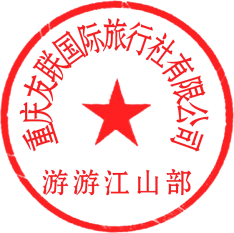 